TIPS Fidelity Checklist (TIPS-FC) -BRIEFDirections:  Use the TFC items below as a progress-monitoring tool for planning, implementing, and sustaining best practice meeting foundations and data based problem solving. The first 9 items on the left measure the status of meeting foundations, while items 10 through 18 on the left measure the thoroughness of the team’s problem-solving processes, as exemplified by the TIPS model. Each item is scored on a 0 to 2 scale with 0 = not started; 1 = partial; and 2 = full implementation.  A criterion for partial implementation is provided on this shortened version.  If a team exceeds the criteria, they should score a “2” for the item.  If they do not meet the criteria described as a “1” a score of 0 should be entered.  Please refer to your full TIPS Fidelity Checklist (TIPS-FC) for more detailed scoring.  Once scored, sum the two areas as separate score areas (Meeting Foundations and Problem Solving) and then divide this by the total possible (18). TIPS has been implemented with fidelity when the team scores 85% on Problem Solving AND 85% on Problem Solving. [INSERT LOGO HERE]Problem Solving ProcessNotes:[Paste new problem table(s) as needed]Organizational/Housekeeping Task ListSystems OverviewProblem Solving ProcessOrganizational/Housekeeping Task ListTier I Coordination and Problem Solving Team Meeting FoundationsCritical Features of Meeting Minutes--Include these Critical Features if TIPS Meeting Minutes are modified--Meeting Minutes serve as documentation and guidance for decisions made during problem-solving and/or coordination/planning team meeting includes sections and prompts to guide and prompt recording of relevant, accurate, and succinct information across the following areas: Meeting Demographics: Information related to meeting logistics, roles, agenda, and announcementsCritical Information to DocumentRoles, Agenda Items, and Announcements (if appropriate)Current Meeting date, time, and location including Role/AssignmentsNext Meeting date, time, location, Role/Assignments (if rotating), potential agenda items Regular team member list and/or documentation of meeting participants Overall Systems Status Update: Information and data related to team purpose or goals regarding the fidelity with which curriculum and practices are being implemented Critical Information to DocumentImplementation Fidelity (e.g., measure used, schedule for data collection and review)Big Picture Outcomes (e.g., measure used, schedule for data collection and review)Problem-Solving, Action Planning, and Evaluation:  Data-based decision making regarding targeted problems reportedCritical Information to DocumentProblem to be addressed (e.g., group/individual social, academic, mental health problems, goal met/fade or graduate supports)Problem Statement that includes who, what, where, when, why, and how often Goal or target (what will change, by how much/to what level, by when)Solution actions and plans (what will happen, who will do it, by when)Plan for gathering fidelity and outcome data (what, who, by when) Evaluation of impact of solutions with current level, comparison to goal and next stepsOrganization and Housekeeping Items:  Tasks that are completed as part of the ongoing cycle of coordination, development, implementation and evaluation of systems and procedures related to readiness, sustainability and day to day operationsCritical Information to DocumentGeneral announcements, systems-level action tasks, other logistical decisionsCommunication actions to inform appropriate stakeholders of progress and/or decisions (e.g., administrator, other teams, family/community, all or specific staff members)Meeting Assessment/Evaluation:  Process to self-evaluate whether the meeting was efficient and effective in its assigned mission or task(s). Critical Information to DocumentWas meeting a good use of time?Were tasks implemented with fidelity?Are efforts benefitting students?Helpful and Optional EnhancementsProvide specific prompts (what, where, who, when, why, current levels, etc.)Provide specific areas (section) for each type of item and critical informationAdd roles for time keeper, snacks for meeting, as neededCreate a general sequence for agenda items: a) Review agenda and previous Meeting Minutes, b) Overall Systems Update (when applicable), c) Problem Solving, d) Housekeeping Tasks, and e) Evaluation of MeetingTeam Roles and ResponsibilitiesPrecise Problem Statement	Goal StatementBrainstorming and Planning Solution ActionsTeam-Initiated Problem Solving (TIPS II)www.pbis.orgTeam-Initiated Problem Solving (TIPS II)www.pbis.org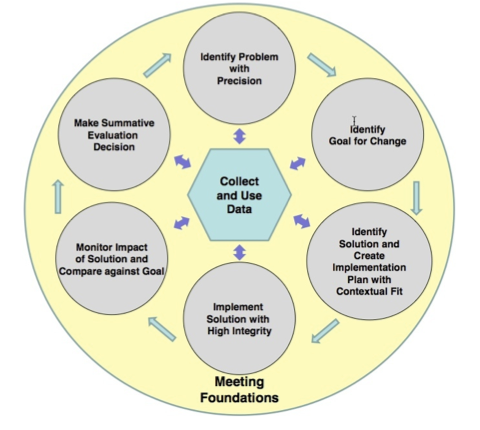 University of Oregon:  Rob Horner (robh@uoregon.edu) Anne Todd (awt@uoregon.edu)University of NC at Charlotte:  Bob Algozzine (rfalgozz@uncc.edu); Kate Algozzine (kmalgozz@uncc.edu); Dale Cusumano (dale.cusumano@unc.edu); Angela Preston (angela12@email.unc.edu)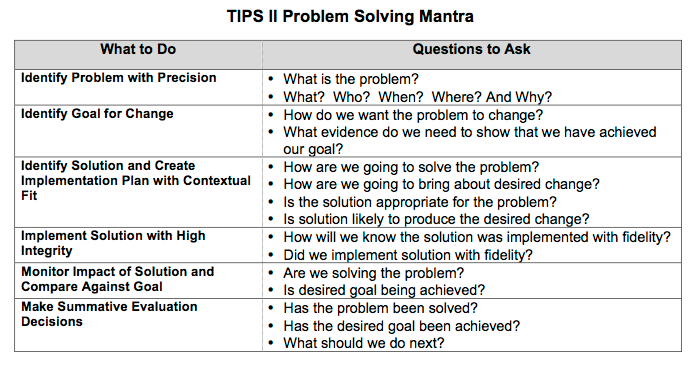 TIPS Readiness ChecklistTIPS Readiness Checklist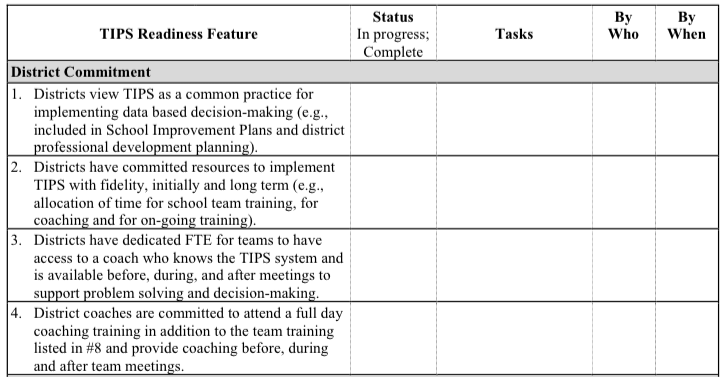 Continued in next column.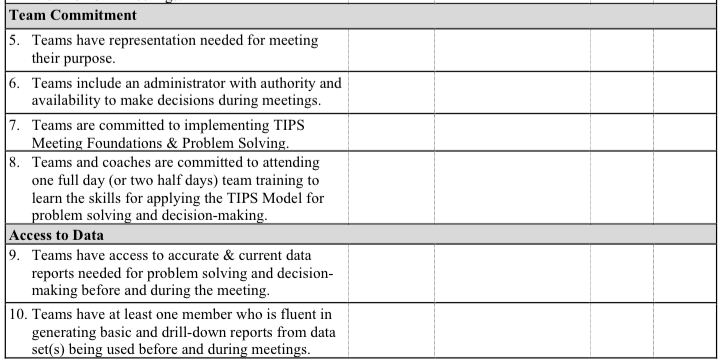 Meeting FoundationsMeeting FoundationsMeeting FoundationsProblem SolvingProblem SolvingProblem SolvingItemCriteria for Median Score of 1ScoreItemCriteria for Median Score of 1ScorePrimary and backup individuals are assigned to defined roles and responsibilities of Facilitator, Minute Taker, and Data Analyst.1= Some primary and backup individuals are assigned to the defined roles and responsibilities of Facilitator, Minute Taker, and Data Analyst.10. Team uses TIPS Meeting Minutes form or equivalent*.1= Team uses part of TIPS Meeting Minutes form or equivalent*.Meeting participants have the authority to develop and implement problem-solving solutions.1= Meeting participants have the authority to develop but not implement problem solving solutions.11. Status of all previous solutions was reviewed.1= Status of some previous solutions was reviewed.Meeting started on time.1 = Meeting stated less than 10 minutes late.12. Quantitative data were available and reviewed.1= Quantitative data were available but not reviewed.Meeting ended on time, or members agreed to extend meeting time.1 = Meeting ended 10 minutes over scheduled time.13. A least one problem was defined with precision (what, where, when, by who, why, how often).1= At least one problem is defined but lack one or more precision elements.Team members attend meetings promptly and regularly.1 = Although team members (with exception of administrator) attend meetings regularly, they are not always prompt and/or they leave early.14. All documented active problems have documented solutions.1 = Some documented active problems (s) have documented solutions.Public agenda format was used to define topics and guide meeting discussion and was available for all participants to refer to during the meeting.1= Public agenda format was not used to define topics and guide meeting discussion but agenda was available for participants to refer to during the meeting.15. A full action plan (who, what, when) is documented/used for at least one documented solution.1= Partial action plan is documented for at least one documented solution.Previous meeting minutes were present and available during meeting.1= Previous meeting minutes were present but not reviewed at start of the meeting. 16. Problems that have solutions defined have a goal defined.1= Some problems that have solutions defined have a goal defined.Next meeting was scheduled by the conclusion of the meeting.1= Next meeting was referred to but not scheduled.17. A fidelity of implementation measure is documented/used for each solution, along with a schedule for gathering those data.1= Fidelity measure and schedule are defined and documented for some solutions.Meeting Minutes are distributed to all team members within 24 hours of the conclusion of the meeting.1= Meeting minutes are distributed to all team members but not within 24-36 hours of the meeting.18. A student social/academic outcome measure is documented for each problem, along with a schedule for gathering those data.1= Measure and regular schedule for student behavior /performance are documented for some solutions.Meeting Foundations Total ScoreMeeting Foundations Total ScoreProblem Solving Total ScoreProblem Solving Total ScorePercentage (out of 18)Percentage (out of 18)Percentage (out of 18)Percentage (out of 18)_______________ Team Meeting Minutes_______________ Team Meeting Minutes_______________ Team Meeting Minutes_______________ Team Meeting Minutes_______________ Team Meeting Minutes_______________ Team Meeting MinutesSchool:School:.DateTime (begin and end)LocationFacilitatorFacilitatorMinute TakerMinute TakerData AnalystToday’s MeetingNext MeetingTeam Members & Attendance (Place “X” to left of name if present)Team Members & Attendance (Place “X” to left of name if present)Team Members & Attendance (Place “X” to left of name if present)Team Members & Attendance (Place “X” to left of name if present)Team Members & Attendance (Place “X” to left of name if present)Team Members & Attendance (Place “X” to left of name if present)Team Members & Attendance (Place “X” to left of name if present)Team Members & Attendance (Place “X” to left of name if present)Team Members & Attendance (Place “X” to left of name if present)Team Members & Attendance (Place “X” to left of name if present)Team Members & Attendance (Place “X” to left of name if present)Team Members & Attendance (Place “X” to left of name if present)..Today’s Agenda Items:Today’s Agenda Items:Today’s Agenda Items:Today’s Agenda Items:Agenda Items for Next MeetingAgenda Items for Next Meeting1.4. 1.2.5.2.3.6.3.Monitoring Implementation FidelityMonitoring Implementation FidelityMonitoring Implementation FidelityMonitoring Implementation FidelityMonitoring Implementation FidelityMonitoring Implementation FidelityMonitoring Implementation FidelityMonitoring Implementation FidelityMeasures/ Basic Reports Measures/ Basic Reports Data Collection ScheduleData Collection ScheduleData Collection ScheduleGoal and Current ScoresGoal and Current ScoresGoal and Current ScoresMeasure: Tiered Fidelity Inventory (TFI). Fidelity Checklists at each Tier (define here) Basic Reports: TFI subscale ReportRating Scales-staff perceptionMeasure: Tiered Fidelity Inventory (TFI). Fidelity Checklists at each Tier (define here) Basic Reports: TFI subscale ReportRating Scales-staff perceptionFull TFI fall & spring.   (dates go here)TFI-Focus Tier, I, II, III completed mid-year(date goes here)Rating scale at least twice a monthFull TFI fall & spring.   (dates go here)TFI-Focus Tier, I, II, III completed mid-year(date goes here)Rating scale at least twice a monthFull TFI fall & spring.   (dates go here)TFI-Focus Tier, I, II, III completed mid-year(date goes here)Rating scale at least twice a monthGoal: Aim for 70% on TFI Current Scores Tier I =   Tier II =   Tier III =Goal: Aim for 70% on TFI Current Scores Tier I =   Tier II =   Tier III =Goal: Aim for 70% on TFI Current Scores Tier I =   Tier II =   Tier III =Progress Monitoring: Student OutcomesProgress Monitoring: Student OutcomesProgress Monitoring: Student OutcomesProgress Monitoring: Student OutcomesProgress Monitoring: Student OutcomesProgress Monitoring: Student OutcomesProgress Monitoring: Student OutcomesProgress Monitoring: Student OutcomesTier IMeasure: SWISBasic Reports: SWIS Use Average Per Day Per Month Report, Referrals by Student ReportODRs are collected daily and entered into SWIS at least twice a weekODRs are collected daily and entered into SWIS at least twice a weekAverage per day per month & Comparison to national mediaTrends and Peaks Increasing or decreasing trend? Any month(s) have higher frequency% of students with 0-1 major ODRAim for 80-85%% of students with 2-5 major ODRsAim for 10-15%% of students with 6+ major ODRsAim for 1=5%Tier IIMeasure: CICO-SWISBasic Reports:I-SWIS School Wide Report (includes CICO Summary)Daily Point Cards are collected daily. Data are entered into CICO-SWIS at least twice a weekDaily Point Cards are collected daily. Data are entered into CICO-SWIS at least twice a weekStudents being served with Tier 2 supportN =% of enrollment =Progressing(all good)N =In First Two WeeksN =Students of ConcernTier IIIMeasure: I-SWISBasic Reports: I-SWIS School Wide ReportData are entered into I-SWIS student fileat least 3 times a weekData are entered into I-SWIS student fileat least 3 times a weekStudents being served with Tier 3 supportN=% of enrollment =Progressing(all good)N =In First Two WeeksN =Students of ConcernDate of Initial Meeting:  Date of Initial Meeting:  Date of Initial Meeting:  Date of Initial Meeting:  Date of Initial Meeting:  Date(s) of Review MeetingsDate(s) of Review MeetingsBrief Problem Description (e.g., student name, group identifier, brief item description): Brief Problem Description (e.g., student name, group identifier, brief item description): Brief Problem Description (e.g., student name, group identifier, brief item description): Brief Problem Description (e.g., student name, group identifier, brief item description): Brief Problem Description (e.g., student name, group identifier, brief item description): Precise Problem   StatementWhat? When? Where? Who? Why? How Often?Goal and   Timeline What? By When?Solution ActionsBy Who? By When?  Identify Fidelity  and Outcome DataWhat? When? Who?IMPLEMENTSOLUTIONSDid it work?(Review current levels and compare to goal)Did it work?(Review current levels and compare to goal)What fidelity data will we collect?What? When? Who?IMPLEMENTSOLUTIONSFidelity Data:Level of Implementation Not started Partial implementation Implemented with fidelity StoppedNotes:Outcome Data (Current Levels):Comparison to Goal Worse No Change Improved but not to goal Goal metNotes:IMPLEMENTSOLUTIONSFidelity Data:Level of Implementation Not started Partial implementation Implemented with fidelity StoppedNotes:Outcome Data (Current Levels):Comparison to Goal Worse No Change Improved but not to goal Goal metNotes:What outcome data will we collect?What? When? Who?IMPLEMENTSOLUTIONSFidelity Data:Level of Implementation Not started Partial implementation Implemented with fidelity StoppedNotes:Outcome Data (Current Levels):Comparison to Goal Worse No Change Improved but not to goal Goal metNotes:IMPLEMENTSOLUTIONSFidelity Data:Level of Implementation Not started Partial implementation Implemented with fidelity StoppedNotes:Outcome Data (Current Levels):Comparison to Goal Worse No Change Improved but not to goal Goal metNotes:Current Levels:IMPLEMENTSOLUTIONS Next Steps Next StepsIMPLEMENTSOLUTIONS Continue current plan   Modify plan Discontinue plan OtherNotes:  Continue current plan   Modify plan Discontinue plan OtherNotes: ItemDiscussionDecisions and TasksWho?By When?...Evaluation of Team Meeting (Mark your ratings with an “X”)Our RatingOur RatingOur RatingYesSo-SoNo1. Was today’s meeting a good use of our time?2. In general, did we do a good job of tracking whether we’re completing the tasks we agreed on at previous meetings?3. In general, have we done a good job of actually completing the tasks we agreed on at previous meetings?4. In general, are the completed tasks having the desired effects on student behavior? Tier 1 Coordination & Problem Solving Team Meeting Minutes(Completed Minutes for Tier I Team Meeting Video)Tier 1 Coordination & Problem Solving Team Meeting Minutes(Completed Minutes for Tier I Team Meeting Video)Tier 1 Coordination & Problem Solving Team Meeting Minutes(Completed Minutes for Tier I Team Meeting Video)Tier 1 Coordination & Problem Solving Team Meeting Minutes(Completed Minutes for Tier I Team Meeting Video)Tier 1 Coordination & Problem Solving Team Meeting Minutes(Completed Minutes for Tier I Team Meeting Video)School:Park ElementaryDateTime (begin and end)LocationFacilitatorMinute TakerData AnalystToday’s MeetingJan 183:00-4:00Conference roomAnneErinKatieNext MeetingFeb 143:00-4:00Conference roomAnneErinKatieTeam Members & Attendance (Place “X” to left of name if present)Team Members & Attendance (Place “X” to left of name if present)Team Members & Attendance (Place “X” to left of name if present)Team Members & Attendance (Place “X” to left of name if present)Team Members & Attendance (Place “X” to left of name if present)Team Members & Attendance (Place “X” to left of name if present)Team Members & Attendance (Place “X” to left of name if present)Team Members & Attendance (Place “X” to left of name if present)Team Members & Attendance (Place “X” to left of name if present)Team Members & Attendance (Place “X” to left of name if present)xAnnexKatiexEoinXNadxErinxCodyxRhondaToday’s Agenda Items:Today’s Agenda Items:Today’s Agenda Items:Today’s Agenda Items:Agenda Items for Next MeetingAgenda Items for Next Meeting1.Review previous meeting minutes3.Organizational Housekeeping items1.2.Systems Overview Update  + 2nd-5th grade class defiance4.Math benchmark data-4th grade2.3.Bus 512 update 5.Meeting Evaluation3.Overall Status Tier/Content AreaMeasure UsedData Collection ScheduleCurrent Level/RateMTSS: Fidelity of ImplementationTiered Fidelity InventoryNov., Feb., AprilTier I=   75%  Tier II=   62% Tier III= 55% (goal =70%)Measured previous NovSW Office Discipline referralsSWISMonthly.55 per day (goal is .22/day)ReadingDIBELS- BenchmarkFall, Winter, SpringFall: 3rd-78%, 4th-74%, 5th- 70% at or above grade levelWinter:Math AimsWeb Benchmark- MCOMPFall, Winter, SpringFall: 3rd-81%, 4th-72%, 5th- 79% at or above grade levelWinter: decrease since fall for 5 studentsDate of Initial Meeting: Dec. 11Date of Initial Meeting: Dec. 11Date of Initial Meeting: Dec. 11Date of Initial Meeting: Dec. 11Date of Initial Meeting: Dec. 11Date(s) of Review Meetings: Jan 18Date(s) of Review Meetings: Jan 18Brief Problem Description (e.g., student name, group identifier, brief item description): 4th graders MCOMP groupBrief Problem Description (e.g., student name, group identifier, brief item description): 4th graders MCOMP groupBrief Problem Description (e.g., student name, group identifier, brief item description): 4th graders MCOMP groupBrief Problem Description (e.g., student name, group identifier, brief item description): 4th graders MCOMP groupBrief Problem Description (e.g., student name, group identifier, brief item description): 4th graders MCOMP groupPrecise Problem   StatementWhat? When? Where? Who? Why? How Often?Goal and   Timeline What? By When?Solution ActionsBy Who? By When?   Identify Fidelity and Outcome DataWhat? When? Who?IMPLEMENTSOLUTIONSDid it work?(Review current levels and compare to goal) Did it work?(Review current levels and compare to goal) Fourth and fifth graders on bus 512 have recent spike in physical aggression and inappropriate language ODRs on bus ride after school since coming back from winter break. Bus driver believes it’s because they are fighting over who sits in the back seats.Fewer than 1 ODR per week by February 1 on bus 512, Fewer than 2 ODRs per month by March 1 on bus 512.Assign seats on bus 512 and explain bus bucks- Rhonda meet with bus driver by Jan 25Start new assigned seats and bus bucks Jan 28Encourage bus driver to double value of bus buck when students are respectful (1-2 times per route, unpredictable schedule)Parent letter, Rhonda by Jan 28.What fidelity data will we collect?What? When? Who?IMPLEMENTSOLUTIONSFidelity Data: New seats assigned but not used on bus yetNot started bus bucksLevel of Implementation Not started Partial implementation Implemented with fidelity StoppedNotes:Teachers need more time to review bus rules, will finish this week.Bus driver will start new seats tomorrow and meet on bus bucks on Wednesday.Outcome Data (Current Levels):16 ODRs Jan 3-15 (about 3 per day)Comparison to Goal Worse No Change Improved but not to goal Goal metNotes:Fourth and fifth graders on bus 512 have recent spike in physical aggression and inappropriate language ODRs on bus ride after school since coming back from winter break. Bus driver believes it’s because they are fighting over who sits in the back seats.Fewer than 1 ODR per week by February 1 on bus 512, Fewer than 2 ODRs per month by March 1 on bus 512.Assign seats on bus 512 and explain bus bucks- Rhonda meet with bus driver by Jan 25Start new assigned seats and bus bucks Jan 28Encourage bus driver to double value of bus buck when students are respectful (1-2 times per route, unpredictable schedule)Parent letter, Rhonda by Jan 28.Teachers- ballot cards in officeby Jan 15- facilitator collect for next meetingRhonda- meet with bus driver, email facilitator after they meet Rhonda send parent letterIMPLEMENTSOLUTIONSFidelity Data: New seats assigned but not used on bus yetNot started bus bucksLevel of Implementation Not started Partial implementation Implemented with fidelity StoppedNotes:Teachers need more time to review bus rules, will finish this week.Bus driver will start new seats tomorrow and meet on bus bucks on Wednesday.Outcome Data (Current Levels):16 ODRs Jan 3-15 (about 3 per day)Comparison to Goal Worse No Change Improved but not to goal Goal metNotes:Fourth and fifth graders on bus 512 have recent spike in physical aggression and inappropriate language ODRs on bus ride after school since coming back from winter break. Bus driver believes it’s because they are fighting over who sits in the back seats.Fewer than 1 ODR per week by February 1 on bus 512, Fewer than 2 ODRs per month by March 1 on bus 512.Assign seats on bus 512 and explain bus bucks- Rhonda meet with bus driver by Jan 25Start new assigned seats and bus bucks Jan 28Encourage bus driver to double value of bus buck when students are respectful (1-2 times per route, unpredictable schedule)Parent letter, Rhonda by Jan 28.What outcome data will we collect?What? When? Who?IMPLEMENTSOLUTIONSFidelity Data: New seats assigned but not used on bus yetNot started bus bucksLevel of Implementation Not started Partial implementation Implemented with fidelity StoppedNotes:Teachers need more time to review bus rules, will finish this week.Bus driver will start new seats tomorrow and meet on bus bucks on Wednesday.Outcome Data (Current Levels):16 ODRs Jan 3-15 (about 3 per day)Comparison to Goal Worse No Change Improved but not to goal Goal metNotes:Fourth and fifth graders on bus 512 have recent spike in physical aggression and inappropriate language ODRs on bus ride after school since coming back from winter break. Bus driver believes it’s because they are fighting over who sits in the back seats.Fewer than 1 ODR per week by February 1 on bus 512, Fewer than 2 ODRs per month by March 1 on bus 512.Assign seats on bus 512 and explain bus bucks- Rhonda meet with bus driver by Jan 25Start new assigned seats and bus bucks Jan 28Encourage bus driver to double value of bus buck when students are respectful (1-2 times per route, unpredictable schedule)Parent letter, Rhonda by Jan 28.ODR reports, Feb 14, Mrs. KennedyIMPLEMENTSOLUTIONSFidelity Data: New seats assigned but not used on bus yetNot started bus bucksLevel of Implementation Not started Partial implementation Implemented with fidelity StoppedNotes:Teachers need more time to review bus rules, will finish this week.Bus driver will start new seats tomorrow and meet on bus bucks on Wednesday.Outcome Data (Current Levels):16 ODRs Jan 3-15 (about 3 per day)Comparison to Goal Worse No Change Improved but not to goal Goal metNotes:Current Levels:Fewer than 1 ODR per week by February 1 on bus 512, Fewer than 2 ODRs per month by March 1 on bus 512.Assign seats on bus 512 and explain bus bucks- Rhonda meet with bus driver by Jan 25Start new assigned seats and bus bucks Jan 28Encourage bus driver to double value of bus buck when students are respectful (1-2 times per route, unpredictable schedule)Parent letter, Rhonda by Jan 28.ODR reports, Feb 14, Mrs. KennedyIMPLEMENTSOLUTIONS Next Steps Next StepsDec = ODRs 44  (11 school days (about 4 per day)Jan 4-15 (10 school days) = ODRs 36 (about 3.6 per day) different students all in 4th-5th gradeFewer than 1 ODR per week by February 1 on bus 512, Fewer than 2 ODRs per month by March 1 on bus 512.Assign seats on bus 512 and explain bus bucks- Rhonda meet with bus driver by Jan 25Start new assigned seats and bus bucks Jan 28Encourage bus driver to double value of bus buck when students are respectful (1-2 times per route, unpredictable schedule)Parent letter, Rhonda by Jan 28.ODR reports, Feb 14, Mrs. KennedyIMPLEMENTSOLUTIONS Continue current plan   Modify plan  Discontinue plan  OtherNotes:  Continue current plan   Modify plan  Discontinue plan  OtherNotes: ItemDiscussionDecisions and TasksLead PersonComplete By 2nd-5th grade classroom defiance problemMet goal last month (1.7 per day)1.6 per day currently: celebrate!Plan booster for start of spring termTier I TeamMarch 154th Grade MCOMP ScoresFive 4th graders MCOMP scores decreased between fall and winter where they scored in the at-risk rangeGoal: 52 by JuneCurrent Levels:  JY- 26   EA- 27FO- 27   BN- 26   AA- 28Add to 4th grade level team meeting to define problem with precision & plan of supportErinJan 20Implementation SurveysStaff say they are fine with the fidelity check systemUpdate fidelity check boardSummarize dataReport data to other teamsRhondaJan 20Jan 20Jan 20 & 28School NewsletterNeed Winter editionUpdate data, activitiesPost on websiteDistribute hard copy to classroomsAnneFeb 1District Leadership TeamNeed to share the systems overview data at March Leadership Team meetingCreate a systems implementation and status update Katie March 1Staff Meeting ReportNeed a rotation schedule for reportingNeed to report fidelity of implementation datacurrent status & outcome dataSubgroup to create a template and reporting scheduleReport at Feb Staff meetingCodyFeb 15 Tiered Fidelity InventoryWe are scheduled to complete in the WinterExtend Feb meeting and complete TFI thenAnneFeb 14Winter Break CelebrationsUsually do a SW assembly first of Jan, a Recess Rodeo, Pajama DayAssembly: Feb 6 2-2:30Recess Rodeo: Jan 10- schedule to be distributedPajama Day: Jan 31AnneCodyKatieFeb 6Jan 10Jan 31Evaluation of Team Meeting (Mark your ratings with an “X”)Our RatingOur RatingOur RatingYesSo-SoNo1. Was today’s meeting a good use of our time?X2. In general, did we do a good job of tracking whether we’re completing the tasks we agreed on at previous meetings?X3. In general, have we done a good job of actually completing the tasks we agreed on at previous meetings?X4. In general, are the completed tasks having the desired effects on student behavior? XTier I Team PurposeTeam AgreementsDevelop and implement Tier I systems & interventions for academic and social successMonitor fidelity of implementation of Tier I systems & supportsMonitor academic and social progress for all students Screen, select, & refer students in need of Tier II & III supports RespectBefore meeting:complete tasks, inform facilitator of absence/tardy, avoid side talkStart and end meeting on timeDuring meeting: avoid side talk, stay focused Maintain confidentiality RelevanceQuestion implementation fidelity Make data based decisions to define precision statements what, where, when, who, why & how oftenRealityThink about feasibility, social acceptability, & contextual fitTeam MembersTeam MembersTeam MembersTeam MembersTeam MembersTeam MembersFacilitatorMinute TakerData AnalystAdministratorOthersPrimaryAnneErinKatieRhondaNadPrimaryAnneErinKatieRhondaBack UpEoinKatieCodyTroyBack UpEoinKatieCodyTroyTeam Meeting ScheduleTeam Meeting ScheduleTeam Meeting ScheduleTeam Meeting ScheduleWhenWhereStart/End TimeMeeting Minute Location3rd Mondays Conference Room3:00-4:00Shared FileQuestionData Collection &Data Entry ScheduleWhat, Who & WhenReport GenerationWhat, Who & WhenFidelity of Implementation 1.Are systems of support in place and being implemented as planned?Tiered Fidelity Inventory, Team, Sept-Feb-MayOnline subscale and by item reports, DA, Sept-Feb-MayStudent Outcomes2.How many months are problem levels at or below the national median or expected for each grade?SWIS DA, weeklyAverage/day/monthDA monthly meetingsStudent Outcomes3.Is there a gradual increase or decrease in problem levels across a 4-month period of time?SWIS DA, weeklyAverage/day/monthDA monthly meetingsStudent Outcomes4.Are there peaks in problem levels or dips in academic data that are 15-20% higher/lower?SWIS DA, weeklyAverage/day/monthDA monthly meetingsStudent Outcomes5.Are Tier I interventions working for 80-85% of students? What percentage of students are receiving Tier II and Tier III supports?SWIS DA, weeklyReferrals by student reportStudent Outcomes6.Do any students need Tier II or Tier III supports?SWIS DA, weeklyReferrals by student reportFacilitator Responsibilities.Data Analyst ResponsibilitiesBefore meeting, provides agenda items to Minute TakerStarts meeting on timeDetermines date, time, and location of next meetingManages the “flow” of meeting by adhering to the agendaPrompts team members (as necessary) with the TIPS problem-solving “mantra”Do we have a problem? What is the precise nature of the problem?Why does the problem exist, and what can we do about it? For problems with existing solution actionsWhat is the implementation status of our solution actions - Not Started? Partially implemented? Implemented with fidelity? Stopped?What will we do to improve implementation of our solution actions?Are implemented solution actions “working” (i.e., reducing the rate/frequency of the targeted problem to our Goal level)?Is active participant in meetingBefore meeting (items a-c to appear in written Data Analyst’s Report)Describes potential new problems with precision (What, Who, Where, When, Why)Provides data (e.g., SWIS Big 5, Custom Reports) concerning the frequency/rate of precisely-defined potential new problemsProvides update on previously-defined problems (i.e., precise problem statement, goal & timeline, frequency/rate for most recently-completed calendar month, direction of change in rate since last report, relationship of change to goal)Distributes Data Analyst’s Report to team membersAsks Facilitator to add potential new problems to agenda for meetingAt meetingLeads discussion of potential new problemsResponds to team members’ questions concerning content of the Data Analyst’s Report; produces additional data on request (e.g., additional Custom Reports)Is active participant in meeting
.Minute Taker ResponsibilitiesTeam Member ResponsibilitiesBefore meetingCollects agenda items from FacilitatorPrepares TIPS Meeting Minutes agenda form, including content from Data Analyst’s Report, as appropriatePrints copies of the TIPS Meeting Minutes  form for each team member, or is prepared to project form via LCDAt meeting, asks for clarification of tasks/decisions to be recorded on TIPS Meeting Minutes  form, as necessaryIs active participant in meetingAfter meeting, disseminates copy of completed TIPS Meeting Minutes  form to all team members within 24 hoursBefore meeting, recommends agenda items to FacilitatorAt meeting, responds to agenda items and Analyzes/interprets data; determines whether a new problem existsEnsures new problems are defined with precision (What, Who, Where, When, Why) and accompanied by a Goal and TimelineDiscusses/selects solutions for new problemsFor problems with existing solution actionsReports on implementation status (Not Started? Partially implemented? Implemented with fidelity? Stopped?Suggests how implementation of solution actions could be improvedAnalyzes/interprets data to determine whether implemented solution actions are working (i.e., reducing the rate/frequency of the targeted problem to Goal level)?Is active participant in meetingSolution Action ElementsPossible Generic Solution ActionsPrevent What can we do to prevent the problem?Adjust physical environment.Define & document expectations and routines.Assure consistent & clear communication with all staff. Teach What do we need to teach to solve the problem? Explicit instruction linked to school wide expectations.Teach what to do, how to do it and when to do it.Model respect .Reward What can we do to reward appropriate behavior? Strengthen existing school wide rewards.Include student preferences.Use function-based reinforcersExtinguish What can we do to prevent the problem behavior from being rewarded? Use ‘signal’ for asking person to ‘stop’.Teach others to ignore (turn away/look down) problem behavior.Correct What will we do to provide corrective feedback? Intervene early by using a neutral, respectful tone of voice. Label inappropriate behavior followed by what to do Follow SW discipline proceduresSafety Do we need additional safety precautions? Separate student from others if he/she is unable to demonstrate self-control.Make sure adult supervision is available.ElementSolution IdeaDoes Solution Idea Align with Precision Statement?Will it have a high, medium or low Impact?Will it be Feasible?PreventTeachRewardExtinguishCorrectSafety